Інструкція про те, як швидко та зручно отримати електронний цифровий підписГотуємося до нового етапу декларування!!!!!!!!!1.  Перевіряємо працездатність свого електронного цифрового підпису (ЕЦП) та згадуємо його пароль.2. У разі необхідності, у реєстрі декларацій реєструємо новий отриманий ЕЦП.3. Перевіряємо доступ до своєї електронної поштової скриньки та за потребою змінюємо її у реєстрі декларацій. «Порядок зміни ЕЦП та E-mail на сайті НАЗК для можливості доступу до форми заповнення та подачі декларації особи, уповноваженої на виконання функцій держави або місцевого самоврядування» https://old.nazk.gov.ua/rekomendaciyi-pry-roboti-z-yedynym-derzhavnym-reyestrom-deklaraciyДля отримання ЕЦП необхідні:-комп’ютер з доступом до Інтернету;-картка ПриватБанку з реєстрацією у Приват24;-мобільний телефон для отримання повідомлення від Приват24.З інструкцією з «Одержання електронного цифрового підпису можна ознайомитись на сайті ПриватБанку».Чому зручніше скористатись ПриватБанком? по-перше, розгалужена мережа відділень;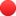 по-друге, щоб мати доступ до Приват24 та можливість одержати ЕЦП, достатньо бути клієнтом банку - оформити банківську картку. Для оформлення картки необхідно мати паспортом, ідентифікаційним код та мобільнй телефон;по-третє, у зручний час можна самому по інструкції безкоштовно зробити коли завгодно собі  ключ ЕЦП; у разі казусу з ЕЦП (втратив або забув пароль) можна за 15 хвилин самостійно створити новий ЕЦП, та при необхідності переєструвати вхід до НАЗК на нього, зайти до своїх декларацій та, наприклад, перебуваючи закордоном, заповнити повідомлення про суттєві зміни у майновому стані. Можна одразу ж зробити багато ключей ЕЦП, всі вони будуть активні упродовж року, однак необхідно пам’ятати, що лише один ЕЦП підійде для входу - той, який було використано під час реєстрації чи останньої перереєстрації. Переглянути всі свої ЕЦП, видані ПриватБанком, строк їх дії та при необхідності заблокувати окремі з них можна на сторінці банку https://acsk.privatbank.ua/revoke (для перегляду достатньо ввести свій ідентифікаційний податковий номер, а для видалення підпису - скористатися діючим ЕЦП).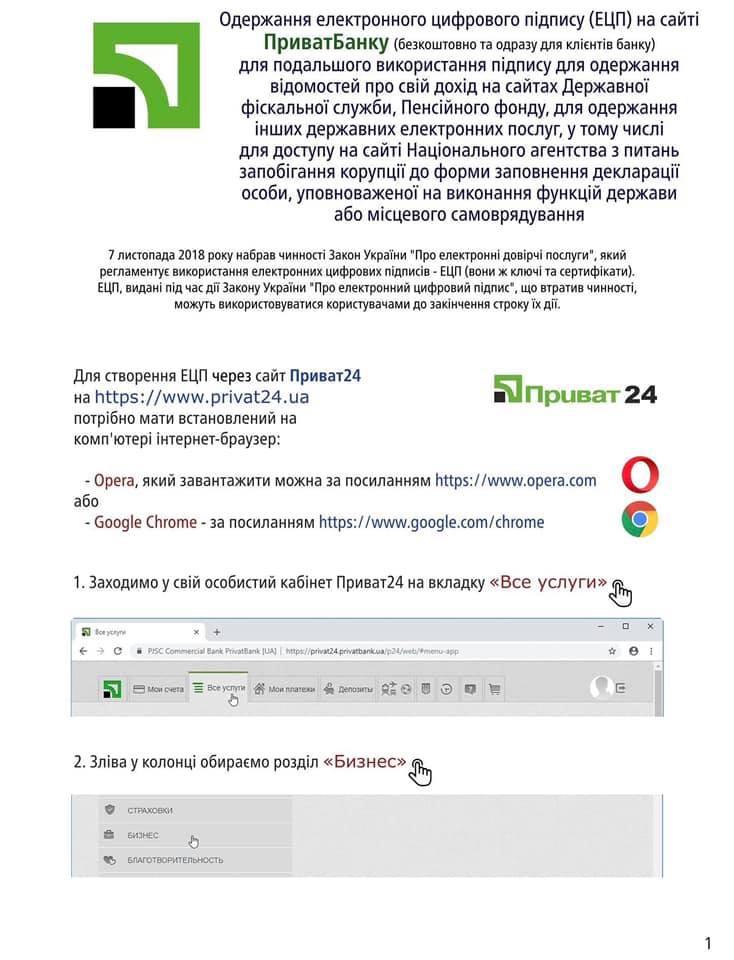 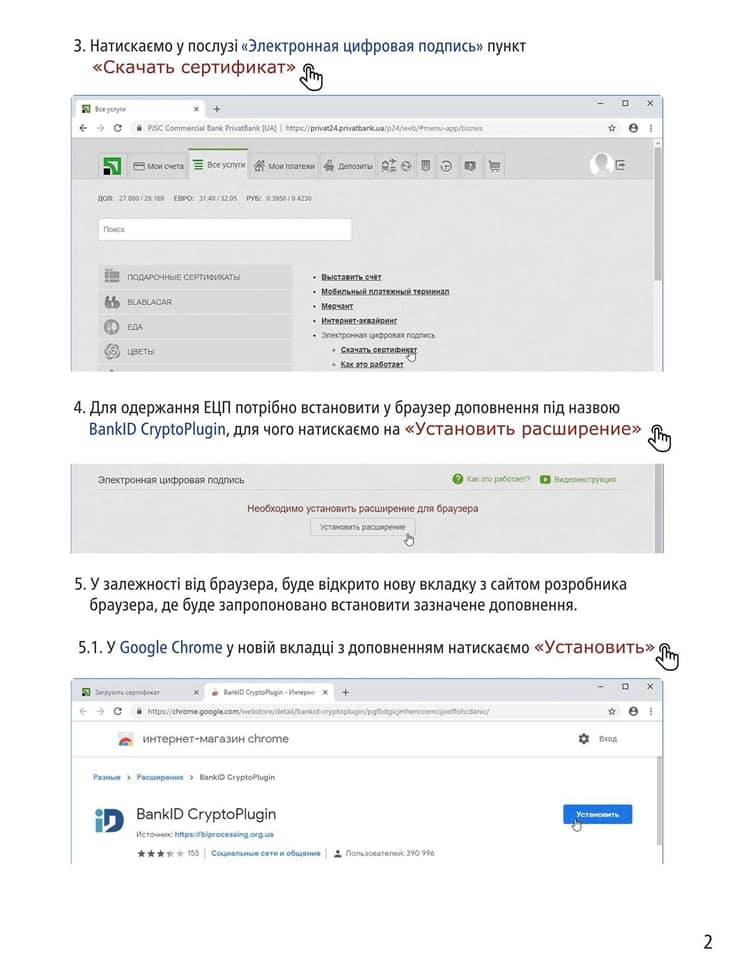 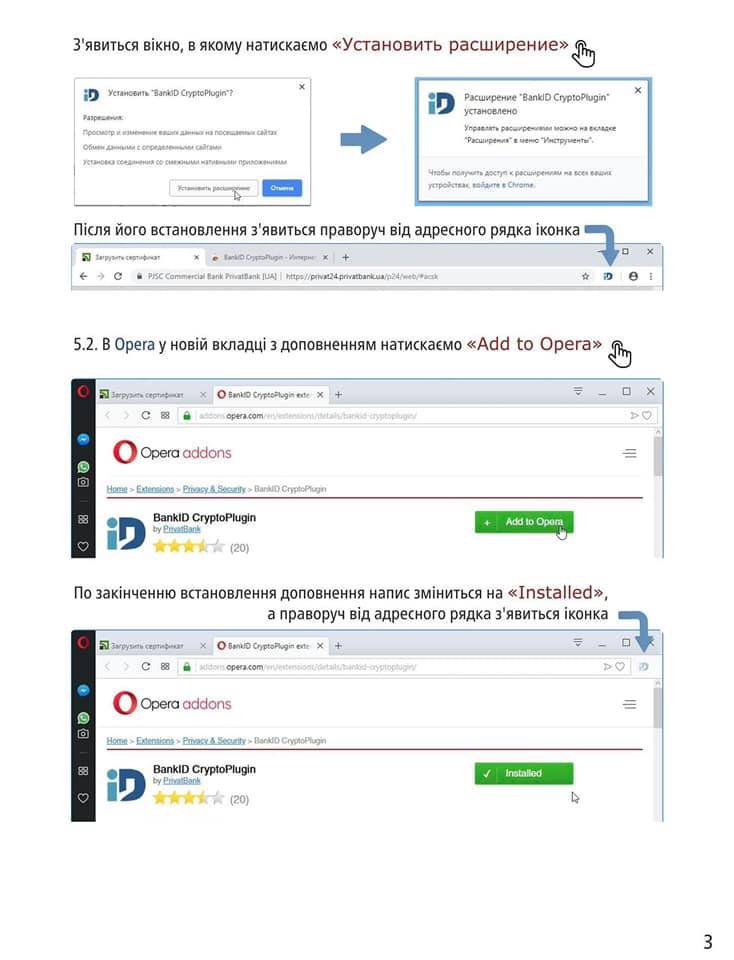 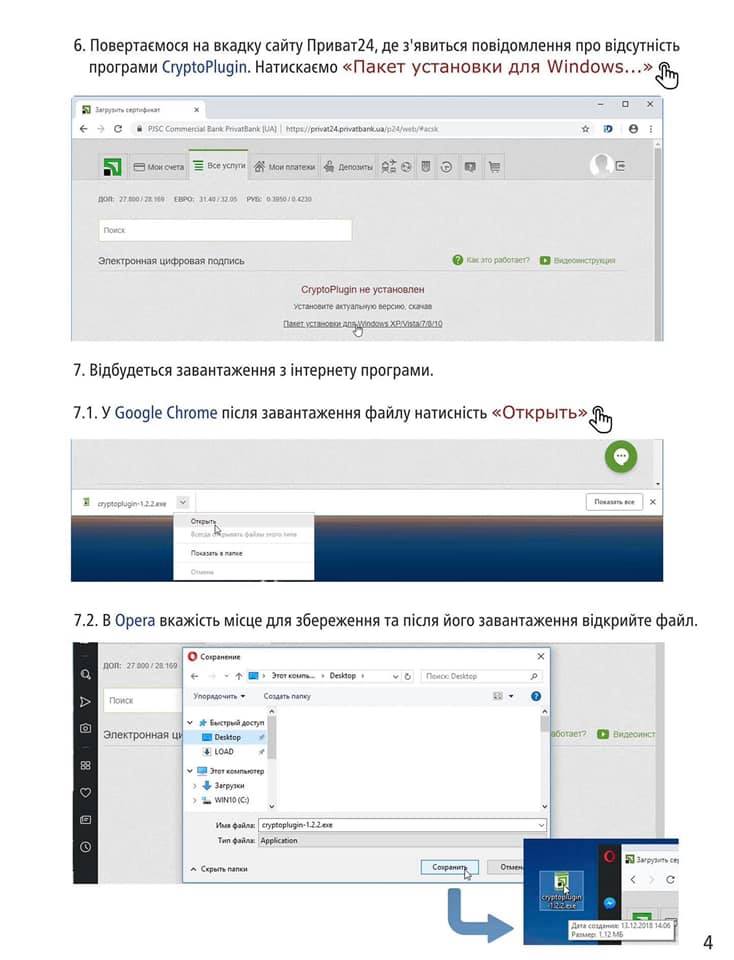 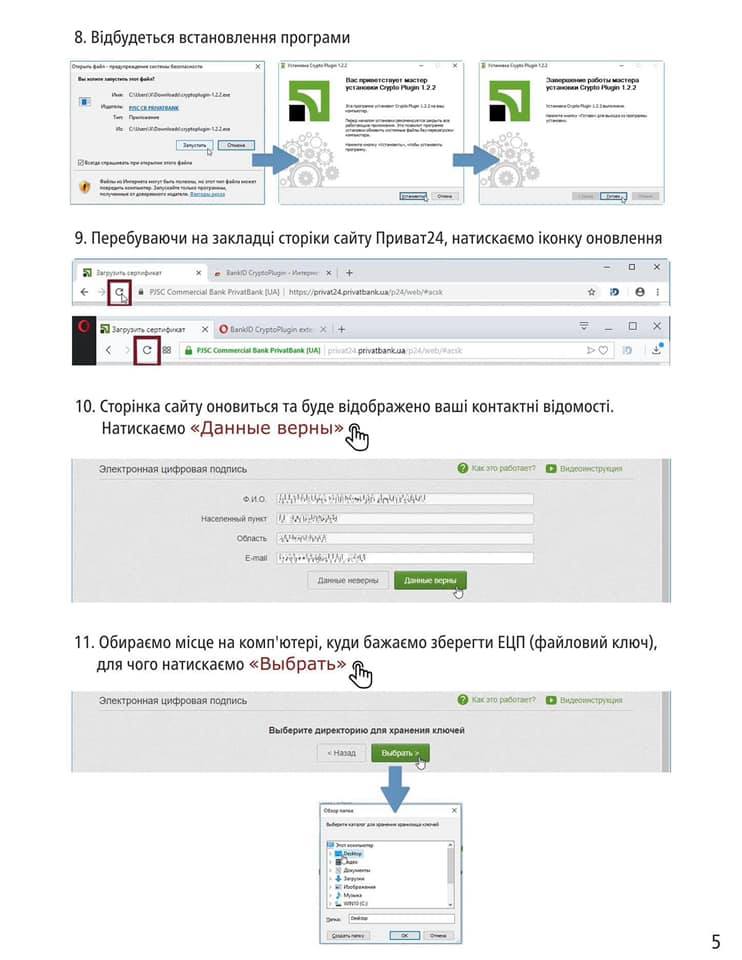 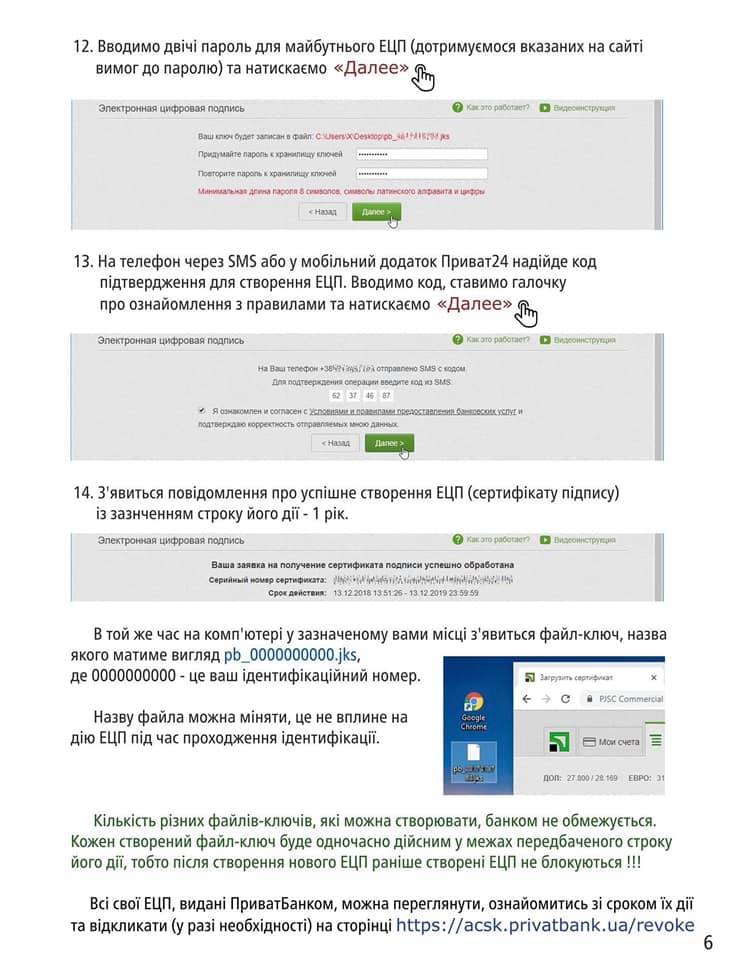 